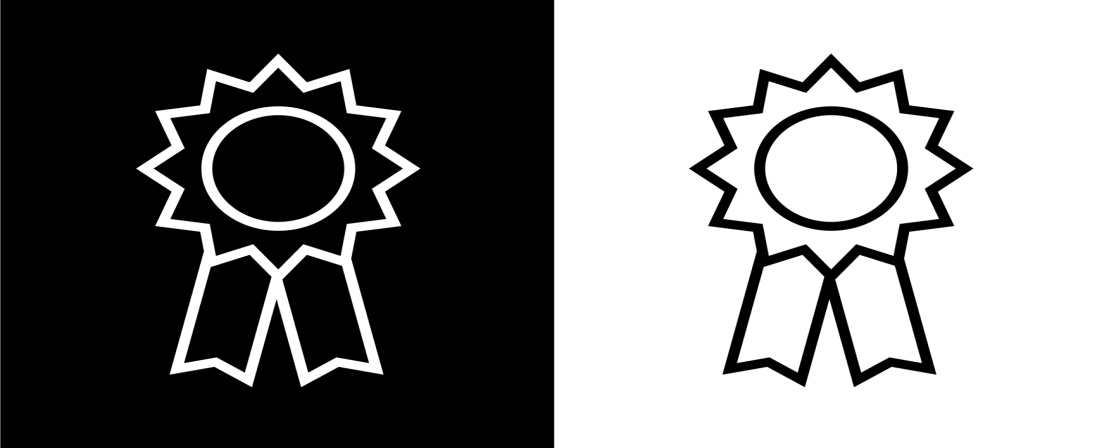 Scavenger hunt: Google FormsAround the Block Scavenger Hunt without sectionshttps://forms.gle/csGJm4WaWHSRgLYJA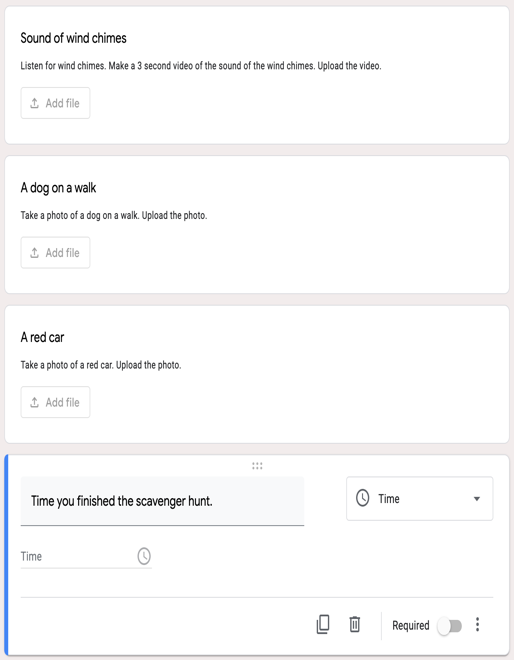 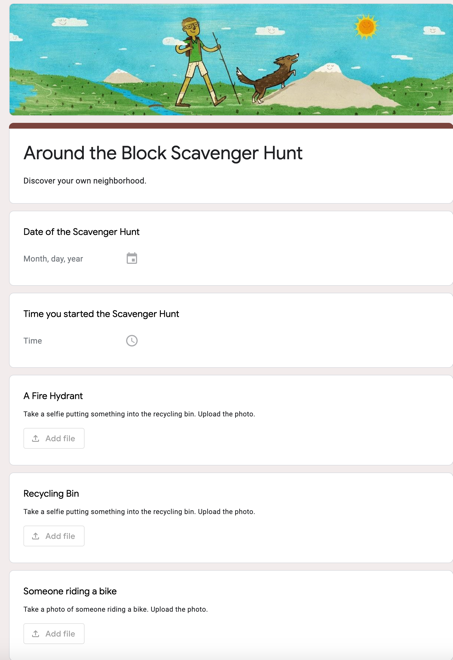 Around the Block scavenger Hunt with sectionshttps://forms.gle/XvFxb8HC5Jujt5VM7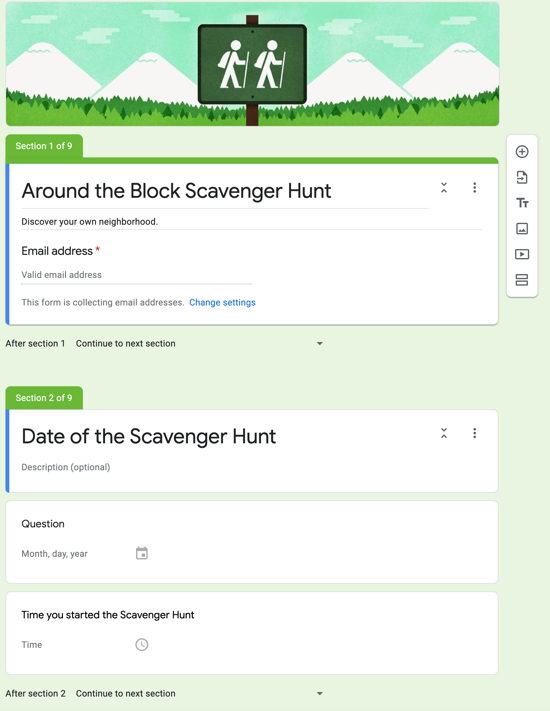 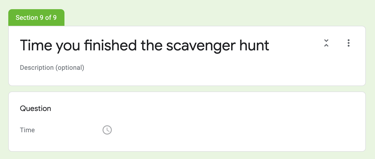 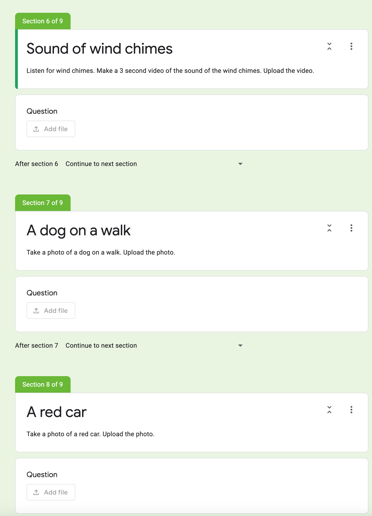 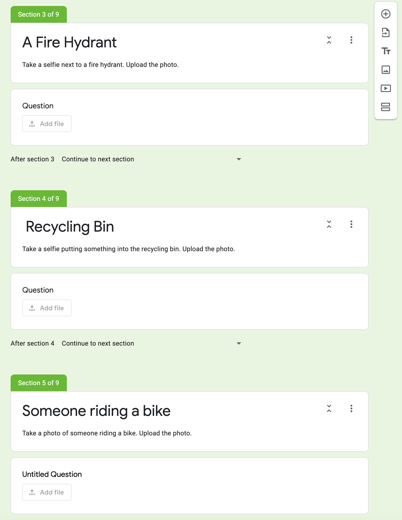 The President’s ChallengeThe President’s Challenge is the long-standing program of the President’s Council on Physical Fitness and Sports (PCPFS) dedicated to improving the physical activity and fitness of All-Americans. What started as a simple physical fitness test for youth in the 1960s has evolved into a program that includes:Physical Fitness TestA five item fitness test designed to measure the overall fitness of youth ages 6-17. Helping our youth get Stronger Together.Health Fitness TestA five item test that recognizes youth for achieving a “healthy level of fitness.” Body Mass Index (BMI) is used along with other fitness testing items.Presidential Active Lifestyle Award (PALA) An activity-based program where participants of all ages keep track of their physical activities for a period of six weeks. Great for those just getting started.Activities:Curl-ups or Partial Curl-ups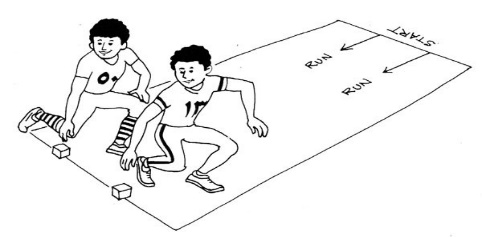 Shuttle RunEndurance Run/WalkPull-ups, Flex-Arm Hand, or Right Angle Push-upsV-Sit & ReachAlternate Activities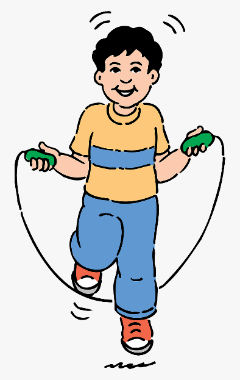 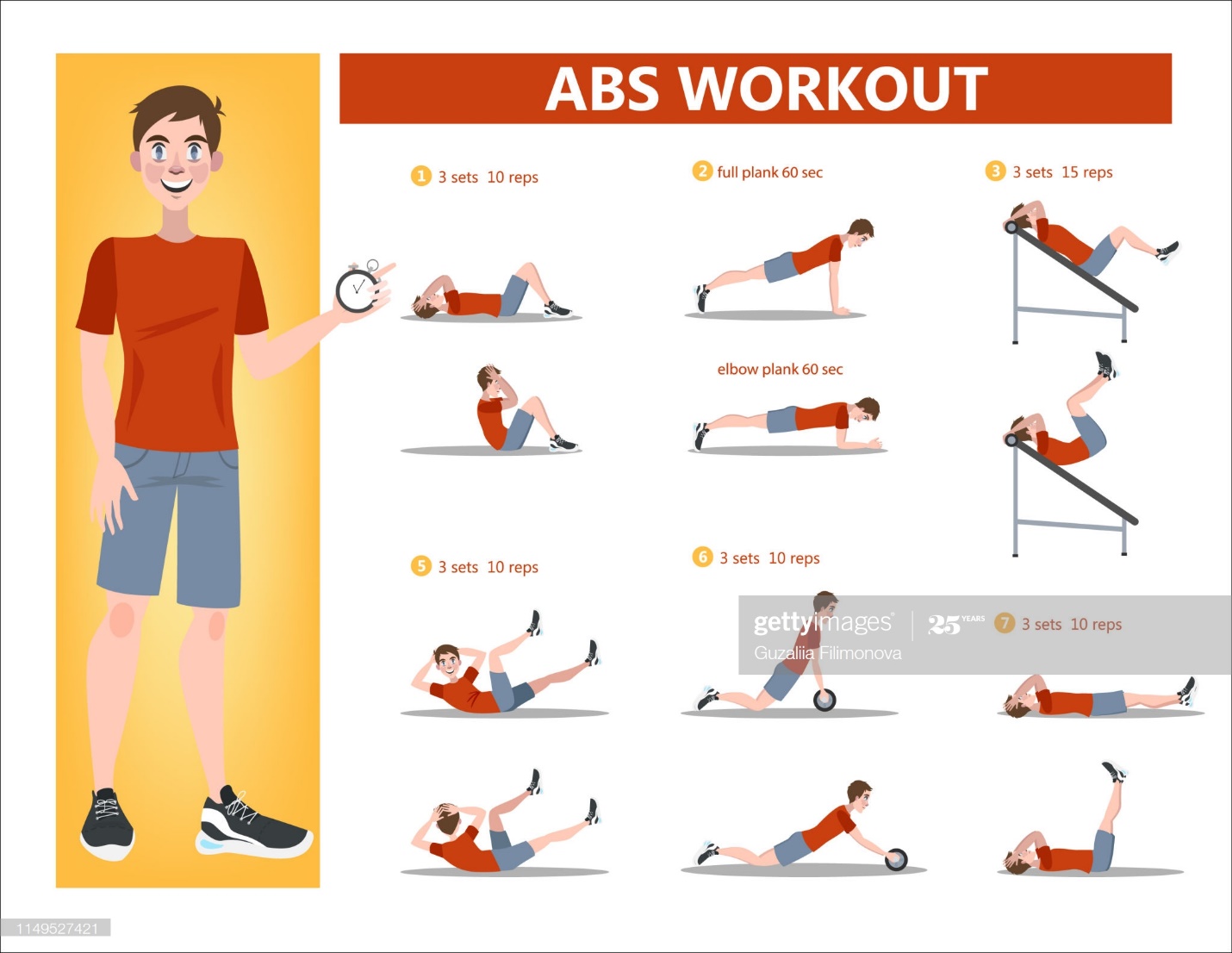 Jump ropePushupsSit-ups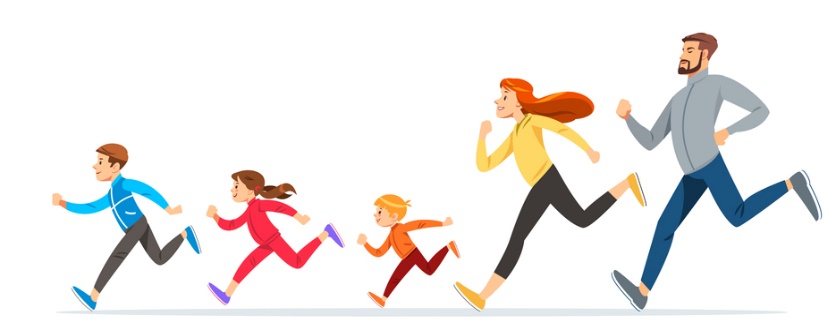 Healthy EatingThe Food Pyramid is designed to make healthy eating easier. Healthy eating is about getting the correct amount of nutrients – protein, fat, carbohydrates, vitamins and minerals you need to maintain good health.Healthy eating involves:plenty of vegetables, salad and fruita serving of cereals and breads, potatoes, pasta and rice at every meal - go for wholegrain varieties wherever possiblesome milk, yoghurt and cheesesome meat, poultry, fish, eggs, beans and nutsa very small amount of fats, spreads and oilsand a very small amount or no foods and drinks high in fat, sugar and salt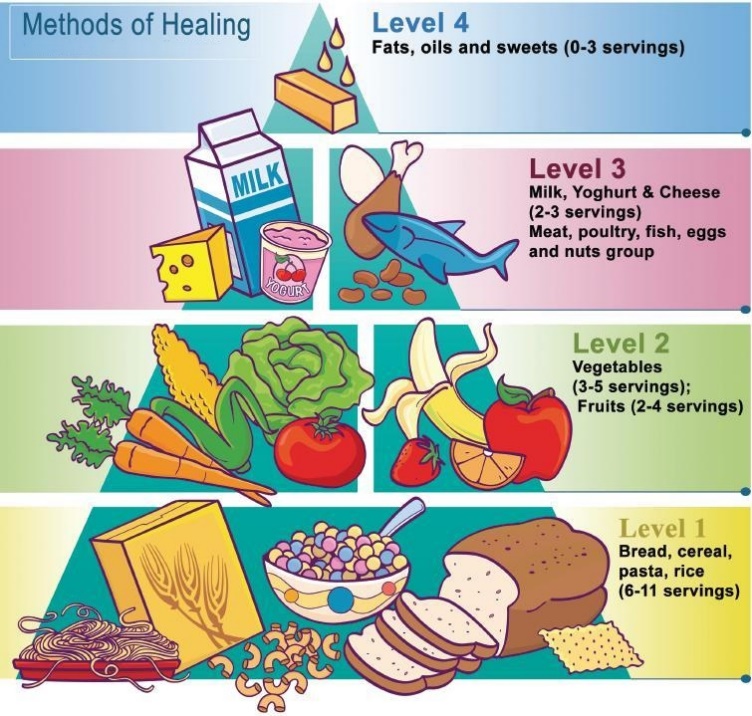 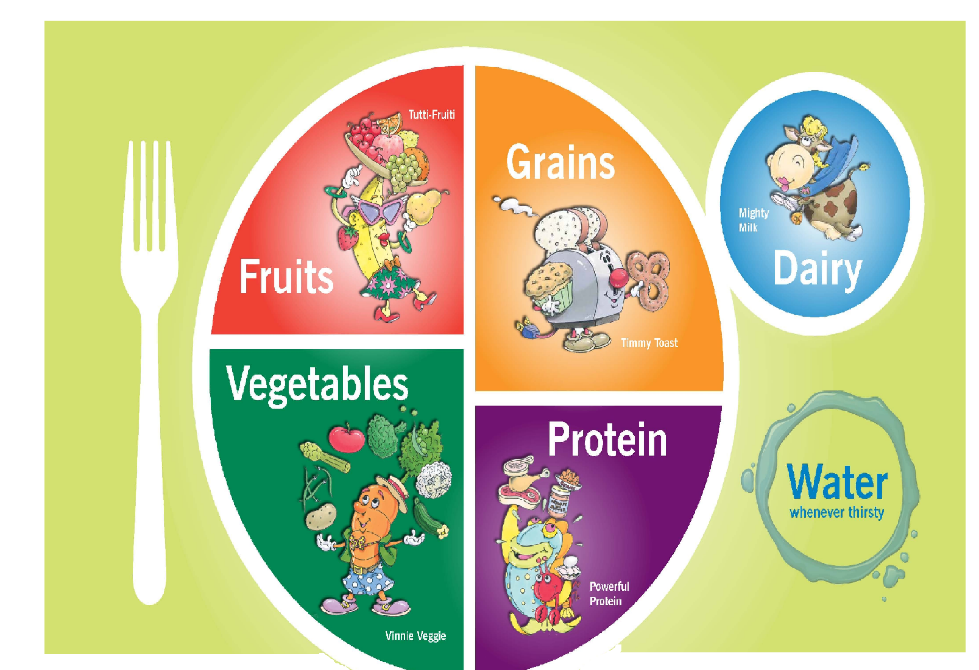 Family Cook Book ActivityStep 1 – Family member interviewCreate a series of questions. Decide if the interview will be in English or in the family’s native language. What is your favorite food to prepare/cook? What are the ingredients?What are the steps? How do you make it? How did you learn to prepare/cook this dish? Can we make it now/today/this week? Step 2 – Choosing the recipes for the bookChoose which, and how many, recipes will be in the bookDecide whether you will practice the recipes or just write it up. If you make it, take pictures or draw illustrations. If just writing it up, look for pictures on the internet or create illustrations.Step 3 – Choose the recipe formatHow will the layout of the book be? Digital e-book format, hard copy, handwritten, illustrated, etc.What will each section look like? Will every recipe be illustrated/pictured or just the main ones? Step 4 – Creating textWrite out ingredients, directions, and procedures. If the recipe will be in English, are accurate translations neededWill the book be bilingual? Will you include family stories, anecdotes, or special instructions?Step 5 – Don’t Forget the MathFigure out serving sizesResearch nutritional information per serving sizesIdentify accurate measurementsPut it all togetherCreate a binder or bookCreating a video of the family cooking togetherCreate a cooking show videoSample Interview: Titi NitaSample Recipe Cards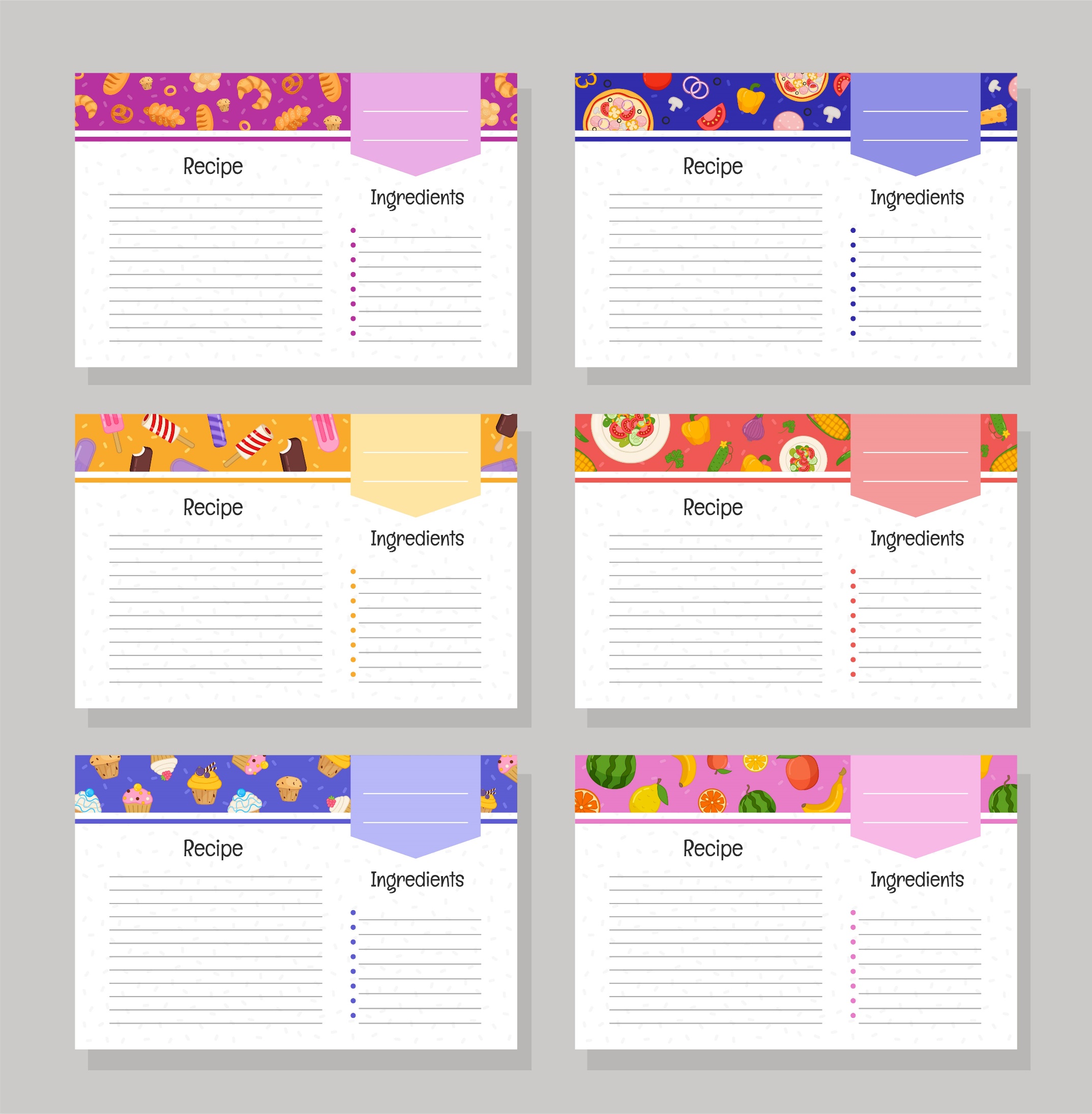 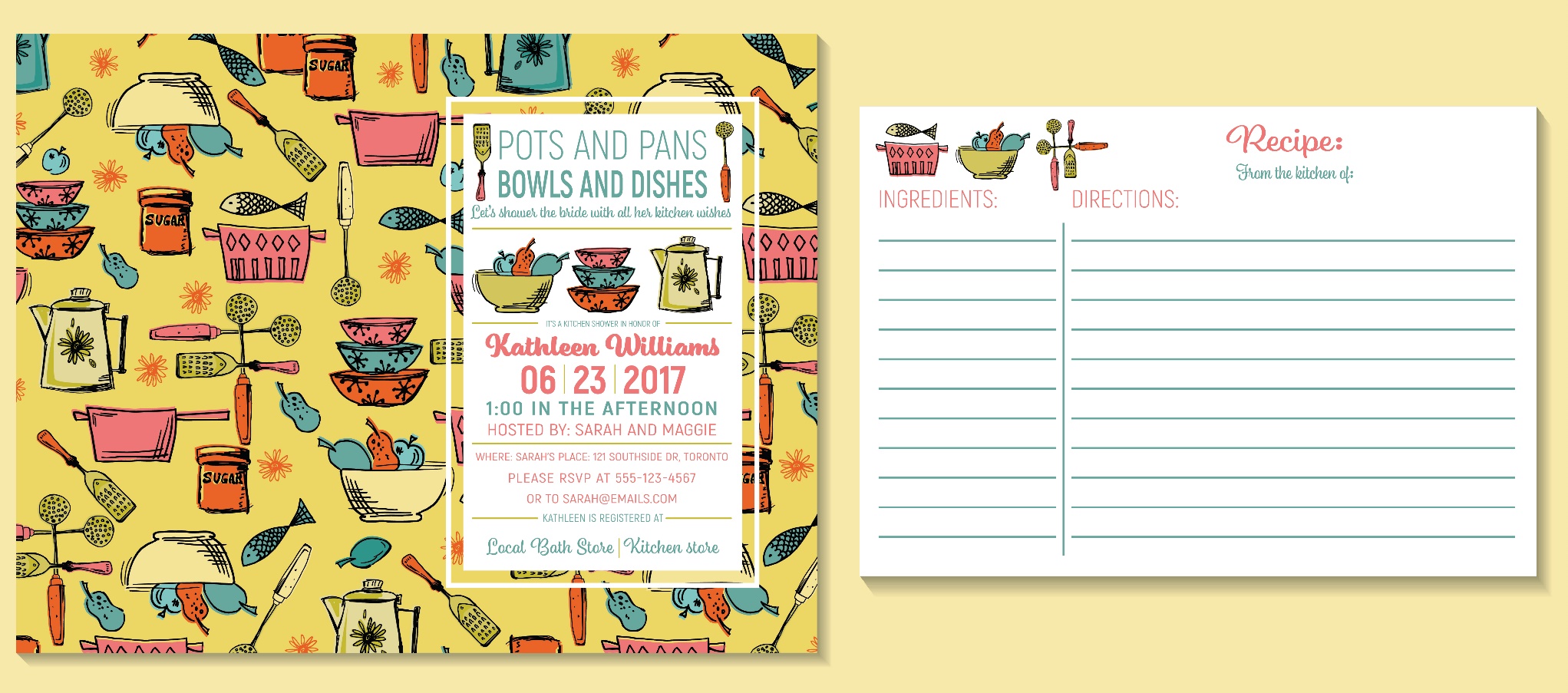 Sample Recipe Page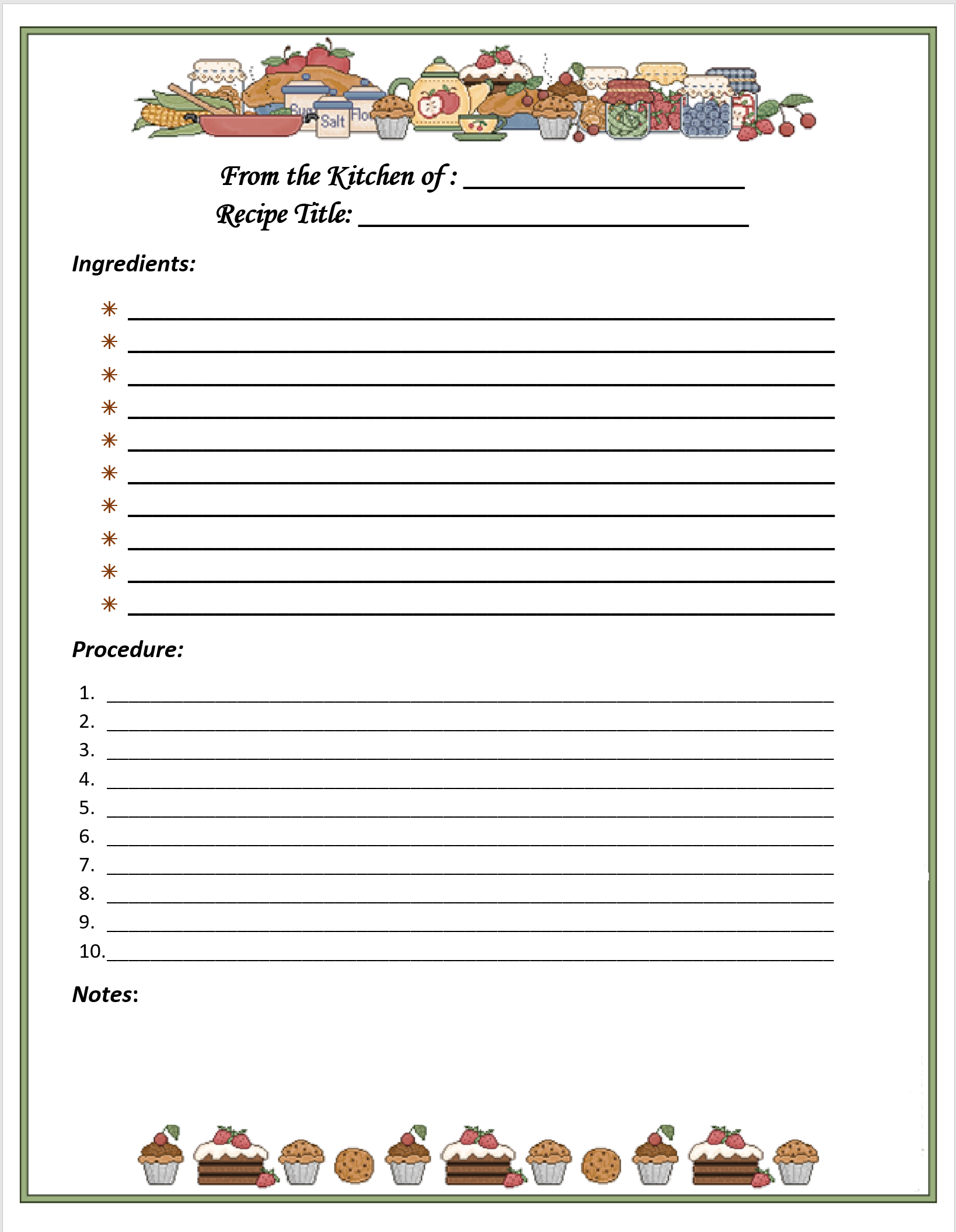 Sample Recipe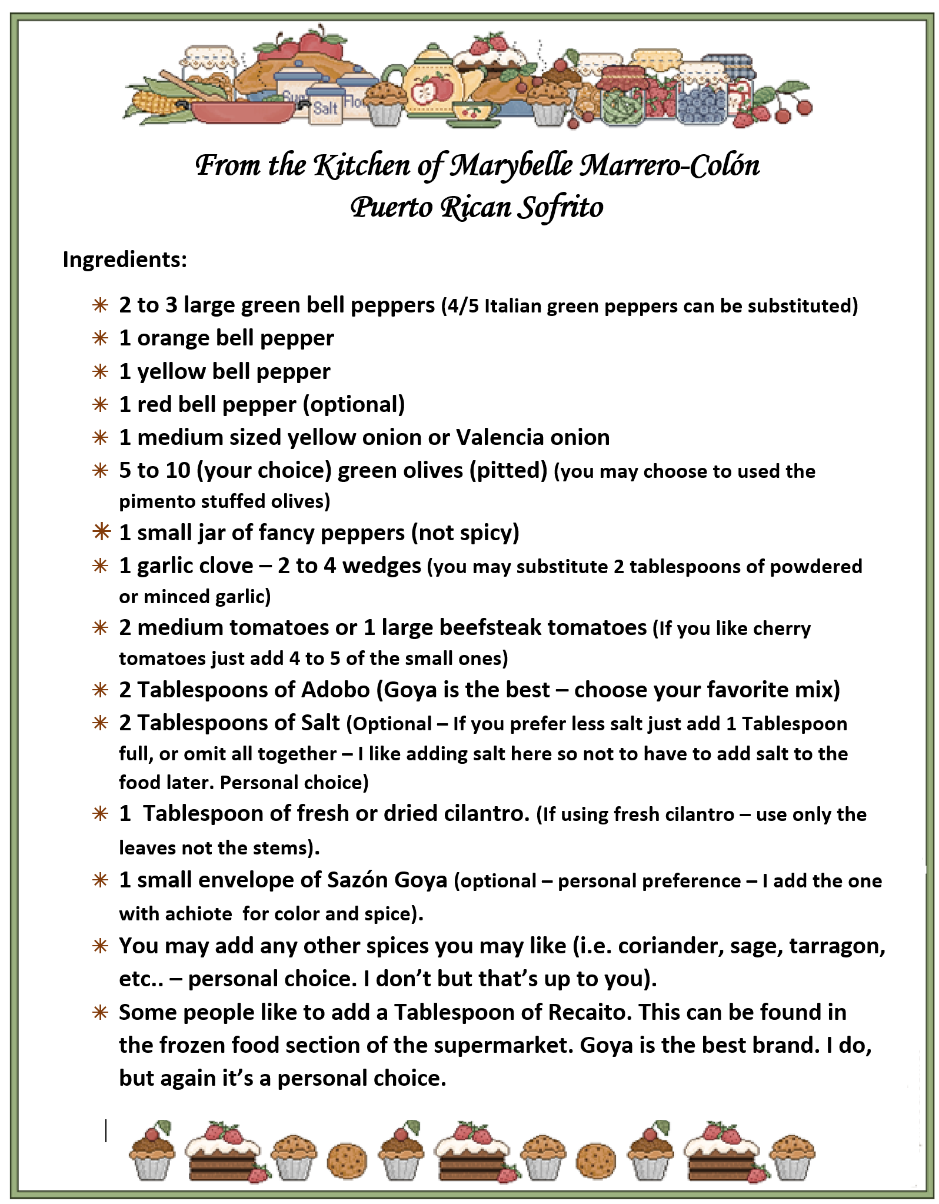 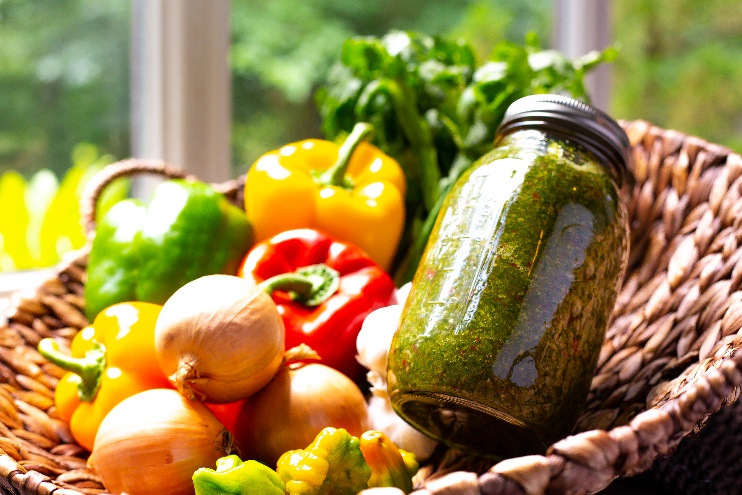 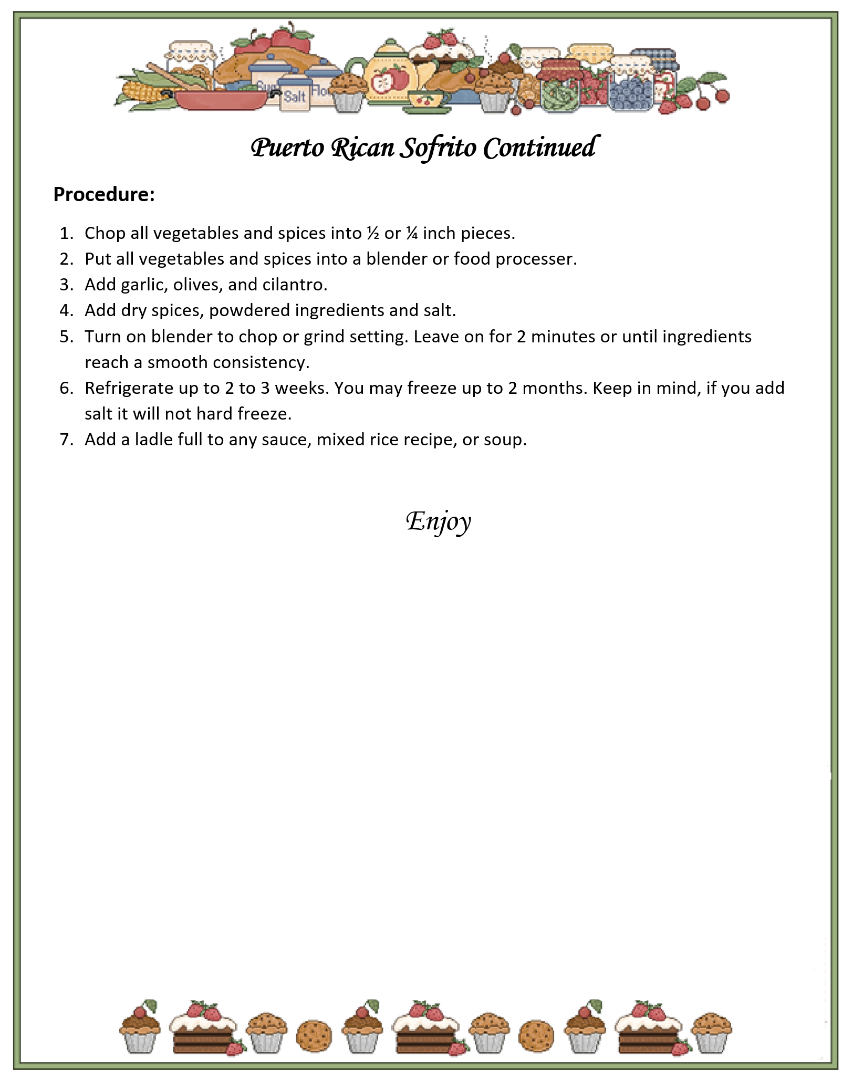 Marrero Family RecipeNeighborhood Alphabet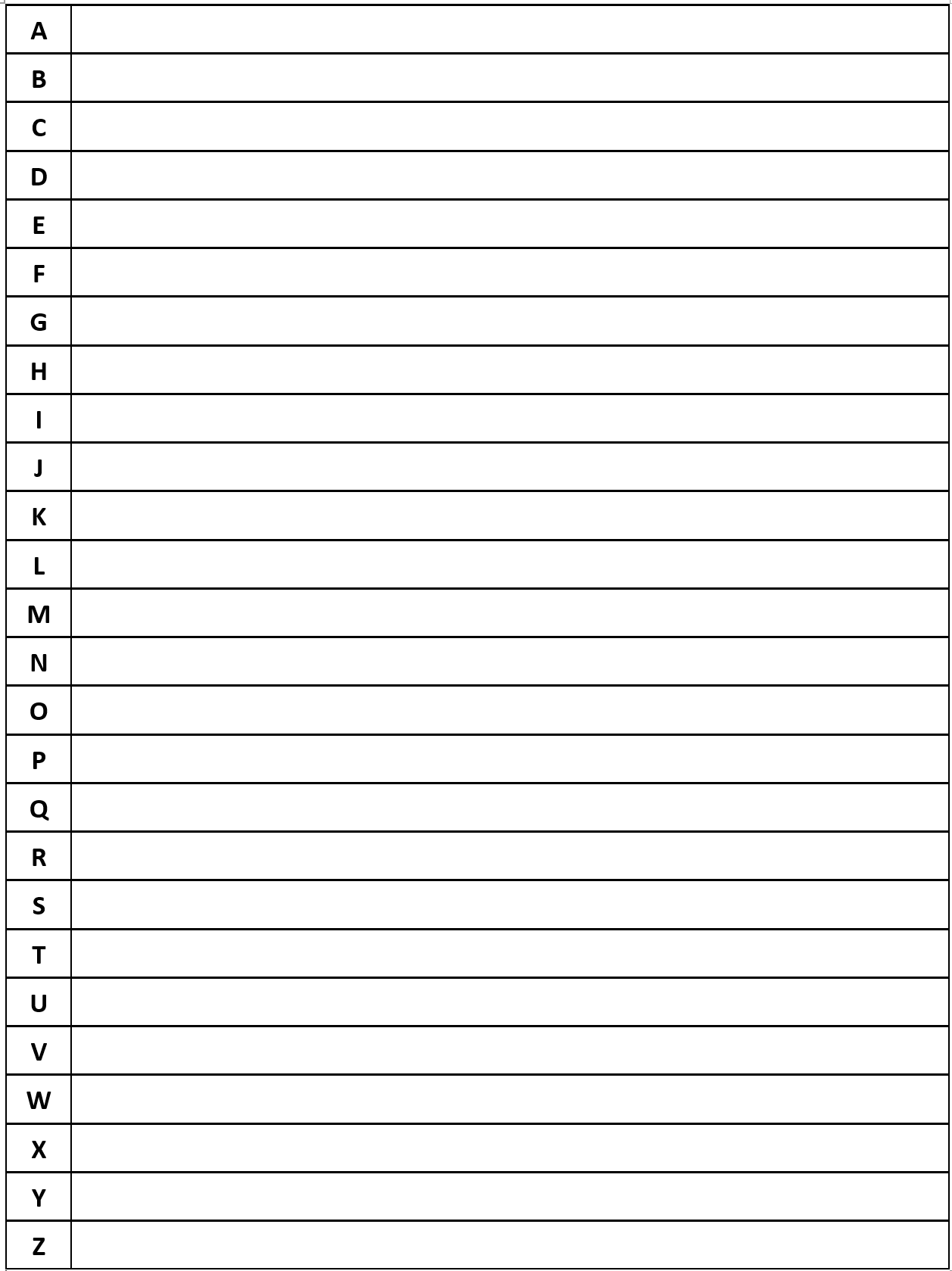 Sample Book Club Sentence FramesCharactersThe character that is most like me is…One character that did something I did not like is…If the main character visited our home/neighborhood…If the main character joined our Zoom call…Some ways the character is/is not like me are…Some advice I would like to give a character would be…The character I would choose for a friend is…SettingA setting that reminded me of my home is…A setting in the story were I would like to live/vacation is…If we changed the setting to our home/school/neighborhood…If this story was made into a TV show/film, some locations I would use to film it would be…PlotMy favorite part of the story is…A part of the plot that I found unbelievable is…A part of the plot that I would have changed is…If the story started with the ending…If I were to write another story about these same characters…If this story happened during the global pandemic…If this story happened further in the past…If this story happened far in the future…Writing Activities Sentence FramesCharades GamesHelp your friend/family member guess by describing the featured word-without saying the word.Play with any size group of friends/family.Give your friends/family member clues to help them guess the word on their forehead.Wheel DecideDynamic digital wheels- wheeldecide.comWhat Emotion? Improve and acting gameWhat to cook? Spin meat, starch, vegetable, fruit, nuts, herbs/spicesTwister SpinnerWhat to do under quarantine? 16 ideasWho gets the short strawMagic 8-ballCoin flipVOA Learning English - Learningenglish.voanews.comMultimedia source of news and information for millions of English learners worldwideAudio programs and captioned videosBeginner, Intermediate, and Advanced levelsEnglish in a MinuteA Day in PhotosEnglish @ the MoviesNews WordsU.S. and World NewsAudiobooks/PodcastsUnite for LiteracyStorynory.comTumble Science Podcast for KidsEpic!Africanstorybook.orgOlympic RibbonReminder: Color the prize ribbon gold if you do 8 activities, silver if you do 6 activities, and  bronze if you do 4 activities.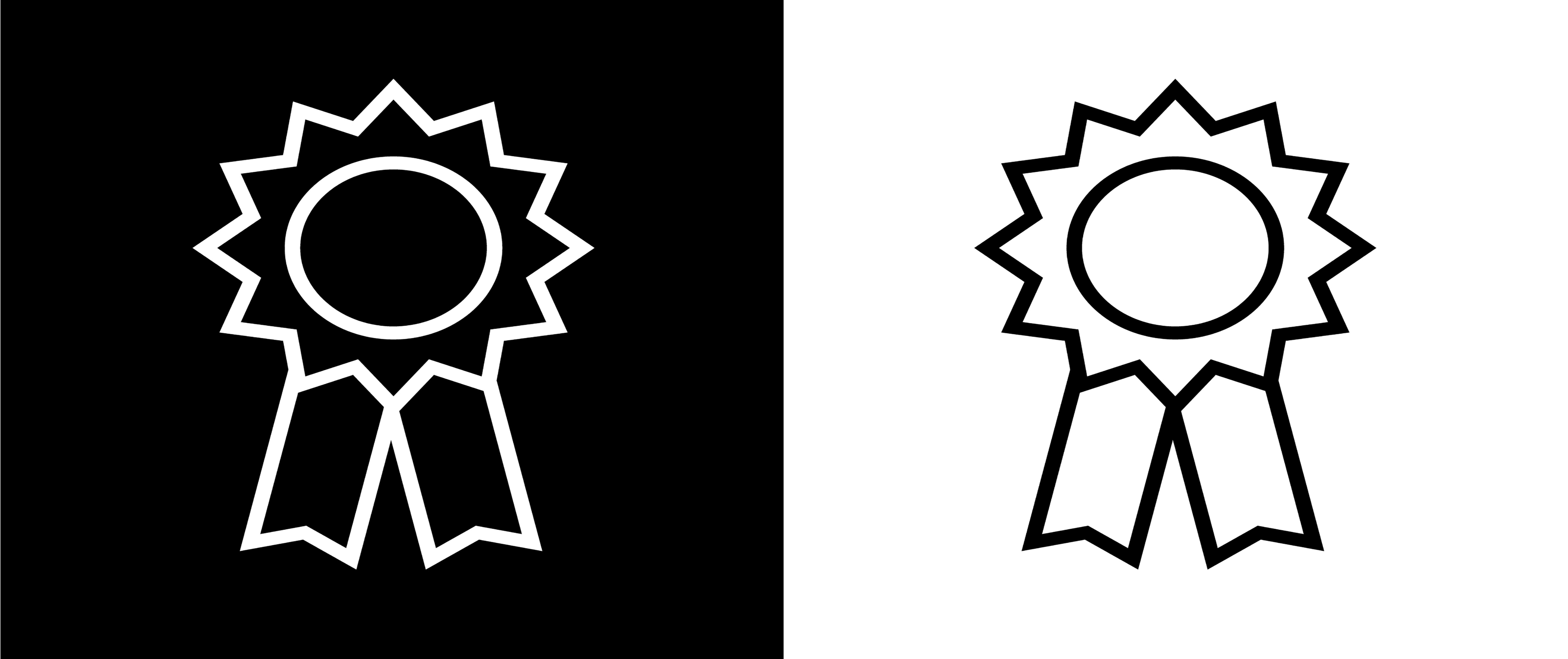 QuestionsAnswer in SpanishTranslationWhat is your favorite food to prepare/cook? Bueno Mija, mi comida favorita para cocinar es la sopa de jamón. Well, my favorite food to cook is ham soup. ¿Cuál es tu comida favorita para cocinar? Bueno Mija, mi comida favorita para cocinar es la sopa de jamón. Well, my favorite food to cook is ham soup. What are the ingredients?Deja ver. Yo uso:Jamón de cocinarSofritoAguaPapasArrozUna taza de salsa de tomateun poquito de salLet’s see. I useCooking ham (cooked ham on bone)SofritoWaterPotatoesRice1 cup of tomato sauceA little bit of salt¿Cuáles son los ingredientes? Deja ver. Yo uso:Jamón de cocinarSofritoAguaPapasArrozUna taza de salsa de tomateun poquito de salLet’s see. I useCooking ham (cooked ham on bone)SofritoWaterPotatoesRice1 cup of tomato sauceA little bit of saltWhat are the steps? How do you make it? Primero, pongo la olla con agua a hervir.  Entonces pico el jamón en pedazos de diferentes tamaños para variar. Lo pongo en la olla. Cuando el agua empieza a hervir, le añado un cucharón de sofrito, la salsa de tomate, las papas picadas en pedazos pequeños, y media taza de arroz. Le bajo el fuego a mitad altura, y espero hasta que las papas y el arroz se ablanden. Le echo sal si lo necesita. Y ya, tenemos sopa. First, I put a pot of water to boil. Then I cut up the ham into different sized pieces to vary. I put it in the pot. When the water starts to boil, I add a ladle full of sofrito, the tomato sauce, the potatoes chopped into small pieces, and half a cup of rice. I lower the flame to medium, and I wait until the potatoes and rice are tender. I add a little salt if it needs it. And there, you have soup. ¿Que son los pasos? ¿Como se hace?Primero, pongo la olla con agua a hervir.  Entonces pico el jamón en pedazos de diferentes tamaños para variar. Lo pongo en la olla. Cuando el agua empieza a hervir, le añado un cucharón de sofrito, la salsa de tomate, las papas picadas en pedazos pequeños, y media taza de arroz. Le bajo el fuego a mitad altura, y espero hasta que las papas y el arroz se ablanden. Le echo sal si lo necesita. Y ya, tenemos sopa. First, I put a pot of water to boil. Then I cut up the ham into different sized pieces to vary. I put it in the pot. When the water starts to boil, I add a ladle full of sofrito, the tomato sauce, the potatoes chopped into small pieces, and half a cup of rice. I lower the flame to medium, and I wait until the potatoes and rice are tender. I add a little salt if it needs it. And there, you have soup. How did you learn to prepare/cook this dish? Mami me enseñó a cocinarlo. Ella a veces le echaba el hueso del jamón para mejor sabor. Mommy taught me how to cook. She used to put the ham bone in to give it more flavor. ¿Como aprendiste hacer esta comida? Mami me enseñó a cocinarlo. Ella a veces le echaba el hueso del jamón para mejor sabor. Mommy taught me how to cook. She used to put the ham bone in to give it more flavor. Can we make it now/today/this week? Bueno, ahora no, porque tengo que hacer sofrito primero. Pero, si me ayudas, podemos hacerlo esta tarde. Well, not now because I have to make sofrito. But, if you help me with it we can some this evening. ¿Podemos hacerlo ahora/hoy/esta semana? Bueno, ahora no, porque tengo que hacer sofrito primero. Pero, si me ayudas, podemos hacerlo esta tarde. Well, not now because I have to make sofrito. But, if you help me with it we can some this evening. Writing TaskSentence Frames/Word BanksWrite a letter to a neighborDear _______I just wanted to send you a message to say…My family…I have lived here for…An activity I like to do is…I hope you…If you ever need anything…Write a letter to a first responder/essential workerThank you for…We appreciate your…Our community is so lucky…I hope you…Draw and label a neighborhood mapMy houseParkPlaygroundThe _________ FamilyMr. and Mrs. _________’s HouseRestaurant____StreetMailboxCreate and label a Brochure labelsWelcome to…Visit ______Enjoy ______Activities to enjoy include…The weather is always…Dining options include…Things to see…Learn about…Create a sign thanking essential workersThank you for…!We appreciate you!We are thankful for your hard work!We are grateful you are keeping us safe!Letter to the editor/congressperson/school board memberDear Mr./Ms./Dr./Senator/RepresentativeIn my opinion…Based on the evidence I have read…I read an article that stated…While some argue…, I 